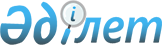 О внесении изменения в постановление акимата Осакаровского района от 9 июня 2022 года № 46/01 "О расширении категории получателей услуг инватакси"Постановление акимата Осакаровского района Карагандинской области от 5 апреля 2023 года № 28/01. Зарегистрировано Департаментом юстиции Карагандинской области 6 апреля 2023 года № 6375-09
      ПОСТАНОВЛЯЕТ:
      1. Внести в постановление акимата Осакаровского района от 9 июня 2022 года №46/01 "О расширении категории получателей услуг инватакси" (зарегистрировано в Реестре государственной регистрации нормативных правовых актов за №28466) следующее изменение:
      пункт 1 указанного постановления изложить в новой редакции:
      "1. Расширить категории получателей услуг инватакси на территории Осакаровского района следующими категориями лиц:
      1) дети с инвалидностью, имеющие затруднения в передвижении;
      2) дети с инвалидностью с расстройством аутистического спектра;
      3) дети с инвалидностью с синдромом Дауна;
      4) дети с инвалидностью с церебральным параличом.".
      2. Контроль за исполнением настоящего постановления возложить на курирующего заместителя акима Осакаровского района.
      3. Настоящее постановление вводится в действие по истечении десяти календарных дней после дня его первого официального опубликования.
					© 2012. РГП на ПХВ «Институт законодательства и правовой информации Республики Казахстан» Министерства юстиции Республики Казахстан
				
      Аким Осакаровского района

Р. Нурмуханбетов
